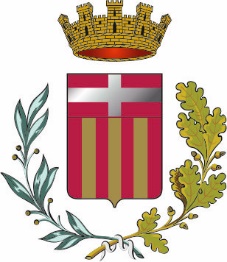 CITTA’ DI BUSCAProvincia di CuneoAREA TECNICAVia Cavour, 28 – 12022 BUSCA CNTel 0171/948602 ufficio.tecnico@comune.busca.cn.itcomune.busca@legalmail.itMODELLO ADICHIARAZIONE DI INSUSSISTENZA DELLE CAUSE DI ESCLUSIONE DI CUI ALL’ART. 80 D.LGS. 50/2016 E DICHIARAZIONE DI ACCETTAZIONE TERMINI E CONDIZIONIrilasciate ai sensi degli artt. 46 e 47 del D.P.R. 445/2000Il/La sottoscritto/a ________________________________, nato/a a ________________(___) il __/__/____, residente a __________________________ (___) in Via/Piazza __________________________________, nella sua qualità di PROGETTISTA, DIRETTORE DEI LAVORI ARCHITETTONICI E COORDINATORE DELLA SICUREZZA e legale rappresentante della Ditta/Società ___________________________________, con sede legale in _________________________(___), Via/Piazza ______________________________, C.F. _______________________, P.IVA n. _______________________ e, limitatamente alle successive lettere a), b), c), d), e), f), g) in nome e per conto dei seguenti soggetti vedere Nota (1) (indicare i soggetti per cui si rendono le dichiarazioni)consapevole delle sanzioni penali previste dall'art. 76 del D.P.R. Z8/12/2000, n. 445, nel caso di dichiarazioni mendaci, esibizione di atti falsi o contenenti dati non più corrispondenti al veroDICHIARAl'inesistenza delle cause di esclusione dalla partecipazione ad una procedura d'appalto o concessione elencate nell'art. 80 del D.Lgs. n. 50/2016, ed in particolare:che nei propri confronti e nei confronti dei soggetti sopra indicati non è stata pronunciata sentenza definitiva di condanna o emesso decreto penale di condanna divenuto irrevocabile, oppure sentenza di applicazione della pena su richiesta ai sensi dell'articolo 444 del codice di procedura penale, anche riferita a un suo subappaltatore nei casi di cui all'articolo 105, comma 6, per uno dei seguenti reati:delitti, consumati o tentati, di cui agli articoli 416, 416-bis del codice penale ovvero delitti commessi avvalendosi delle condizioni previste dal predetto articolo 416-bis ovvero al fine di agevolare l'attività delle associazioni previste dallo stesso articolo, nonché per i delitti, consumati o tentati, previsti dall'articolo 74 del decreto del Presidente della Repubblica 9 ottobre 1990, n. 309, dall'articolo 291-quater del decreto del Presidente della Repubblica 23 gennaio 1973, n. 43 e dall'articolo 260 del decreto legislativo 3 aprile 2006, n. 152, in quanto riconducibili alla partecipazione a un'organizzazione criminale, quale definita all'articolo 2 della decisione quadro 2008/841/GAI del Consiglio;delitti, consumati o tentati, di cui agli articoli 317, 318, 319, 319-ter, 319-quater, 320, 321, 322, 322-bis, 346-bis, 353, 353-bis, 354, 355 e 356 del codice penale nonché all'articolo 2635 del codice civile;frode ai sensi dell'articolo 1 della convenzione relativa alla tutela degli interessi finanziari delle Comunità europee;delitti, consumati o tentati, commessi con finalità di terrorismo, anche internazionale, e di eversione dell'ordine costituzionale reati terroristici o reati connessi alle attività terroristiche;delitti di cui agli articoli 648-bis, 648-tere 648-ter.1 del codice penale, riciclaggio di proventi di attività criminose o finanziamento del terrorismo, quali definiti all'articolo 1 del decreto legislativo 22 giugno 2007, n. 109 e successive modificazioni;sfruttamento del lavoro minorile e altre forme di tratta di esseri umani definite con il decreto legislativo 4 marzo 2014, n.24;ogni altro delitto da cui derivi, quale pena accessoria, l'incapacità di contrattare con la pubblica amministrazione;che non sussiste la causa di decadenza, di sospensione o di divieto previste dall'articolo 67 del decreto legislativo 6 settembre 2011, n. 159 o di un tentativo di infiltrazione mafiosa di cui all'articolo 84, comma del medesimo decreto;che l'operatore economico non ha commesso violazioni gravi, definitivamente accertate, rispetto agli obblighi relativi al pagamento delle imposte e tasse o dei contributi previdenziali, secondo la legislazione italiana o quella dello Stato in cui sono stabiliti ed indica all’uopo i seguenti dati:Ufficio Locale dell'Agenzia delle Entrate competente:Indirizzo: _____________________________________________________________________;numero di telefono: _____________________________________________________________;pec, fax e/o e-mail: ______________________________________________________________;che l'operatore economico non ha commesso gravi infrazioni debitamente accertate alle norme in materia di salute e sicurezza sul lavoro nonché agli obblighi di cui all'articolo 30, comma 3 del D. Lgs. n. 50/2016;che l'operatore economico non si trova in stato di fallimento, di liquidazione coatta, di concordato preventivo, salvo il caso di concordato con continuità aziendale, o nei cui riguardi non è in corso un procedimento perla dichiarazione di una di tali situazioni, fermo restando quanto previsto dall'articolo 110 del D. Lgs. n. 50/2016;che l'operatore economico non si è reso colpevole di gravi illeciti professionali, tali da rendere dubbia la sua integrità o affidabilità;che la propria partecipazione non determina una situazione di conflitto di interesse ai sensi dell'articolo 42, comma 2 del D. Lgs. n. 50/2016, non diversamente risolvibile;che la propria partecipazione non determina una distorsione della concorrenza derivante dal proprio precedente coinvolgimento nella preparazione della procedura d'appalto di cui all'articolo 67 del D. Lgs. n. 50/2016 che non possa essere risolta con misure meno intrusive;che l'operatore economico non è stato soggetto alla sanzione interdittiva di cui all'articolo 9, comma 2, lettera c) del decreto legislativo 8 giugno 2001, n. 231 o ad altra sanzione che comporta il divieto di contrarre con la pubblica amministrazione, compresi i provvedimenti interdittivi di cui all'articolo14 del decreto legislativo 9 aprile 2008, n. 81;che l'operatore economico non è iscritto nel casellario informatico tenuto dall'Osservatorio dell'ANAC per aver presentato false dichiarazioni o falsa documentazione ai fini del rilascio dell'attestazione di qualificazione, per il periodo durante il quale perdura l'iscrizione;che l'operatore economico non ha violato il divieto di intestazione fiduciaria di cui all'articolo 17 della legge 19 marzo 1990, n.55;che, ai sensi dell'art. 17 della legge 12.03.1999, n. 68:(Barrare la casella di interesse)l'operatore economico è in regola con le norme che disciplinano il diritto al lavoro dei disabili poiché ha ottemperato alle disposizioni contenute nella Legge 68/99 o________________________ (indicare la Legge Stato estero). Gli adempimenti sono stati eseguiti presso l'Ufficio ___________________di ____________________, Via _________________________n. ___ fax __________________e-mail _________________________________;l'operatore economico non è soggetto agli obblighi di assunzione obbligatoria previsti dalla Legge 68/99 per i seguenti motivi: [indicare i motivi di esenzione]______________________________________________________________________in ____________________________ (Stato estero) non esiste una normativa sull'assunzione obbligatoria dei disabili;che l'operatore economico:(Barrare la casella di interesse)non è stato vittima dei reati previsti e puniti dagli artt. 317 e 629 c.p., aggravati ai sensi dell'art. 7 del decreto legge 13 maggio 1991, n. 152, convertito, con modificazioni, dalla legge 12 luglio 1991 n. 203.è stato vittima dei suddetti reati ma hanno denunciato i fatti all'autorità giudiziaria;è stato vittima dei reati previsti e puniti dagli artt. 317 e 629 c.p., aggravati ai sensi dell'art. 7 del decreto legge 13 maggio 1991, n. 152, convertito, con modificazioni, dalla legge 12 luglio 1991 n. 203, e non hanno denunciato i fatti all'autorità giudiziaria, in quanto ricorrono i casi previsti dall'art. 4, 1 comma, della legge 24 novembre 1981, n. 689.(Barrare la casella di interesse)che l'operatore economico non si trova in alcuna situazione di controllo di cui all'articolo 2359 del codice civile o in una qualsiasi relazione, anche di fatto con alcun soggetto, se la situazione di controllo o la relazione comporti che le offerte sono imputabili ad un unico centro decisionale, e di aver formulato autonomamente l'offerta.ovveroche l'operatore economico non è a conoscenza della partecipazione alla medesima procedura di soggetti che si trovano, rispetto ad essa, in una delle situazioni di controllo di cui all'articolo 2359 del codice civile, o in una qualsiasi relazione, anche di fatto con alcun soggetto, se la situazione di controllo ola relazione comporti che le offerte sono imputabili ad un unico centro decisionale e di aver formulato autonomamente l’offerta.ovveroche l'operatore economico è a conoscenza della partecipazione alla medesima procedura di soggetti che si trovano, rispetto ad essa, in una delle situazioni di controllo di cui all'articolo 2359 o in una qualsiasi relazione, anche di fatto con alcun soggetto, se la situazione di controllo o la relazione comporti che le offerte sono imputabili ad un unico centro decisionale del codice civile, e di aver formulato autonomamente l'offerta.indica le seguenti posizioni INPS, INAIL, CASSA EDILE:DICHIARA, INFINE- di accettare, senza condizione o riserva alcuna, tutte le norme e disposizioni contenute nella richiesta di preventivo, nel Capitolato speciale descrittivo e prestazionale e suoi allegati e nello schema di contratto; - di impegnarsi a fornire le prestazioni oggetto di affidamento nel rispetto delle leggi e regolamenti vigenti o che saranno emanati in corso di esecuzione del servizio;- di essere informato, ai sensi e per gli effetti di cui all’art. 13 del Regolamento UE 2016/679, che i dati personali raccolti saranno trattati, anche con strumenti informatici, esclusivamente nell'ambito del procedimento per il quale la presente dichiarazione viene resa.(Luogo), lì __/__/_______________________________________(Firma del dichiarante)Allegata fotocopia del documento di riconoscimentoNota (1)Le dichiarazioni di cui alle lettere a), b), c), d), e), f), g) del presente facsimile devono essere rese anche in nome e per conto dei seguenti soggetti:il titolare e direttore tecnico, se si tratta di impresa individuale;tutti i soci ed i direttori tecnici, per le società in nome collettivo;tutti i soci accomandatari e i direttori tecnici, per le società in accomandita semplice;tutti membri del consiglio di amministrazione cui sia stata conferita la legale rappresentanza, tutti i membri di direzione o di vigilanza, tutti i soggetti muniti di poteri di rappresentanza, di direzione o di controllo, il direttore tecnico, il socio unico persona fisica, ovvero il socio di maggioranza in caso di società con meno di quattro soci, se si tratta di altro tipo di società o consorzio;soggetti cessati dalla carica nell'anno antecedente la data di pubblicazione del bando di gara.Nel caso in cui le predette dichiarazioni vengano rese anche in nome e per conto dei sopracitati soggetti, questi ultimi NON sono tenuti ad effettuare le medesime dichiarazioni personalmente; viceversa, i soggetti elencati nella nota (1) dovranno provvedere autonomamente a produrre le proprie autodichiarazioni.NOME E COGNOMEDATA E LUOGO DI NASCITACODICE FISCALERESIDENZA (INDIRIZZO COMPLETO)QUALIFICAIstitutoN. identificativoN. identificativoN. identificativoSede/iINPSMatricola n.INAILCodice Ditta n.PAT. N.CASSA EDILECodice Impresa n.